Balance Presupuestario de Recursos Disponibles NegativoSe informará:El balance presupuestario no presenta recursos disponibles negativos2. Aumento o creación de nuevo Gasto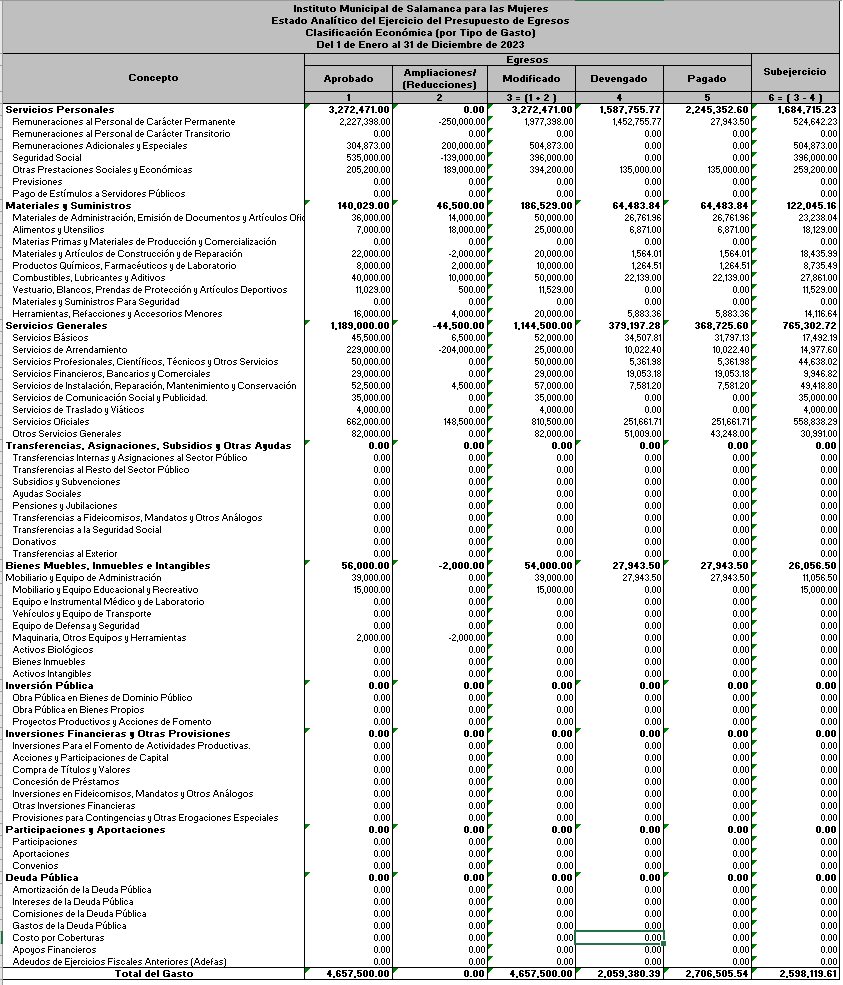 3. Pasivo Circulante al Cierre del Ejercicio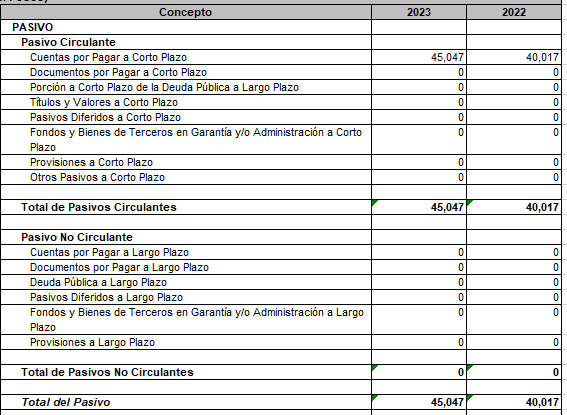 4. Deuda Pública y ObligacionesNO APLICA YA QUE NO SE TIENE DEUDA PUBLICA5. Obligaciones a Corto PlazoNO SE TIENE CONTRATADOS CRÉDITOS6. Evaluación de CumplimientoNO APLICABAJO PROTESTA DE DECIR VERDAD DECLARAMOS QUE LOS ESTADOS FINANCIEROS Y SUS NOTAS, SON RAZONABLEMENTE CORRECTOS Y SON RESPONSABILIDAD DEL EMISOR